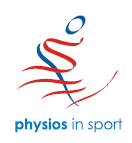 The Exhibition and Conference Centre, University of Bristol is centrally located with on-site parking and good transport linksThe Main Theme for the day will be ExerciseConfirmed Faculty:Dr Pippa BennettDr Nicola Phillips PhD, MSc, FCSP School of Healthcare Studies, Cardiff UniversityDr Rod Jaques FFSEM MRCGP FISM  Director of Medical Services English Institute of SportDr Mark Tully Lecturer in Physical Activity and Public Health UKCRC Centre of Excellence for Public Health (NI)Christian Worsfold MCSP, neck pain specialistDr Ruth C Jones PhD MCSPDr M Polly McGuiganLecturer in Biomechanics, Director of Learning and Teaching, University of BathFor further information and to book you place please visitwww.physiosinsport.orgSave the DateThe Association of Chartered Physiotherapists in Sports and Exercise Medicine will be holding the following Study DayLet's get PhysicalSaturday 29th March 2014University of West of England, Bristol